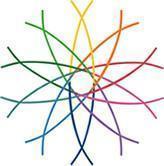                                                                                                                                     2nd July 2021Dear Family, This week children enjoyed continuing our topic on The Gingerbread Man! We read two different versions of the story: ‘The runaway pancake’ and ‘The runaway chapati’ and the children practised making up their own versions of the story, changing the ‘gingerbread man’ into different characters! The children enjoyed talking and writing about the ingredients we would need to make our own Gingerbread men and we baked them yesterday! Although ONE Gingerbread man escaped from the oven…we hope we can find him in the next few weeks!Maths; In Maths this week we have been learning to tell the time. The children made their own clocks and they practised making o’clock and half past times. We read stories with time themes, such as ‘The bad tempered ladybird’ and ‘What’s the time Mr Wolf.’ Please encourage your child to use their clocks at home to make different times, can they make their clock read: 5 o’clock? 11 o’clock? Half past 9?Literacy; In phonics, we practised revising phase 2 and phase 3 phonics in smaller, focussed groups. Please continue to encourage your child to read the 45 HF words and the Phase 2 & 3 words by sight and to write these words in sentences. Please encourage your child to practise recognising their Phase 2 and 3 sounds. It is very important that the children become confident with them for Year 1. Thank you for your continued support ☺We are sending home a writing activity for this week’s homework. Please encourage your child to write in sentences if they can, using the sound and word mats we have sent home previously to help them.ReadingPlease continue to send your child in with their reading books on their reading day. This can be found inside the “reading explorer” book. Please encourage your child to be as independent as possible as they read to you, and please practise reading the 45 Sight words in their pencil cases. We are sending home the next 100 Sight words if your child can read the first 45.We will comment on parental support for home reading in your child’s end of year report, thank you for your support. ☺Please remember to read the books your child has been allocated on Bug Club. Thank you! ☺Teddy Bears Picnic: Friday 9th July 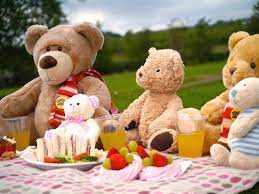 Next week the children are welcome to bring in one Teddy to school next Friday to celebrate the end of the Reception year with a Teddy Bears Picnic! We look forward to sharing some picnic food and playing party games with our teddies and friends Have a lovely weekend, we look forward to more learning fun next week! The Reception team ☺